Сумська міська радаVІIІ СКЛИКАННЯ IX СЕСІЯРІШЕННЯвід 23 липня 2021 року № 1518-МРм. СумиРозглянувши звернення громадянина, надані документи, відповідно до статті 12, частини п’ятої статті 116 Земельного кодексу України, статті 50 Закону України  «Про землеустрій», частини третьої статті 15 Закону України «Про доступ до публічної інформації», ураховуючи протокол засідання постійної комісії з питань архітектури, містобудування, регулювання земельних відносин, природокористування та екології Сумської міської ради                                   від 09.06.2021 № 21, керуючись пунктом 34 частини першої статті 26 Закону України «Про місцеве самоврядування в Україні», Сумська міська рада ВИРІШИЛА:Відмовити Кайоті Миколі Івановичу у наданні дозволу на розроблення проекту землеустрою щодо відведення у власність земельної ділянки за адресою: м. Суми, в районі вул. 2-га Залізнична, на території колишнього автокооперативу «Енергетик», земельна ділянка № 38, орієнтовною площею 0,0025 га для будівництва індивідуальних гаражів у зв’язку передачею у приватну власність земельної ділянки № 38 для гаражного будівництва у автокооперативі «Енергетик» іншій особі відповідно до рішення Сумської міської Ради народних депутатів від 25.09.1996 «Про передачу в приватну власність земельних ділянок та припинення права користування землею, права власності на земельні ділянки».Сумський міський голова                                                                     О.М. ЛисенкоВиконавець: Клименко Ю.М.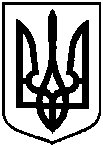 Про відмову Кайоті Миколі Івановичу у наданні дозволу на розроблення проекту землеустрою щодо відведення у власність земельної ділянки за адресою: м. Суми, в районі                                          вул. 2-га Залізнична, на території колишнього автокооперативу «Енергетик», земельна ділянка № 38, орієнтовною площею 0,0025 га